31 марта  Тывинская республиканская организация профсоюза образования впервые провела соревнования по любительскому плаванию «Спартакиада работников  образования 2017». По инициативе Председателя Улуг-Хемской профсоюзной организации Бичел-оол  Шораана  Хемер-ооловича  и Председателя СМП Улуг-Хемского района Онан Чодуры Григорьевны первые соревнования прошли в г.Шагонаре.  Заявки подали 7 команд.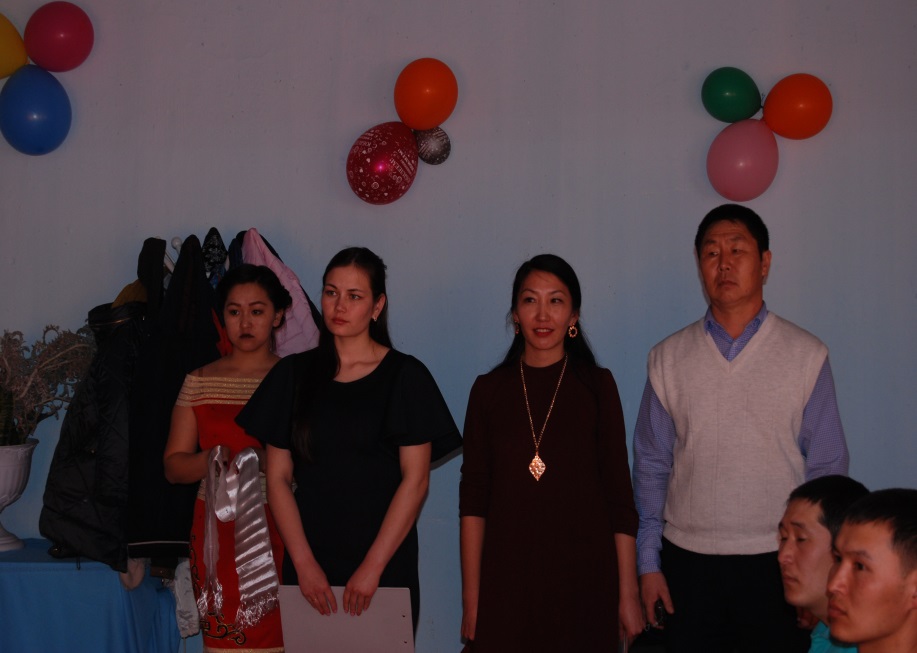 м Председатель Улуг-Хемской районной профсоюзной организации Бичел-оол Ш.Х.	Цели и задачи Спартакиады:-пропаганда здорового образа жизни,-формирование активной жизненной позиции,-привлечение к систематическим занятиям физической культурой,-формирование корпоративной культуры.К участиям в соревнованиях были допущены работники учреждений образования Дзун-Хемчикского, Чаа-Хольского, Улуг-Хемского, Сут-Хольского, Кызылского кожуунов,являющиеся членами профсоюза,и не старше 35 лет.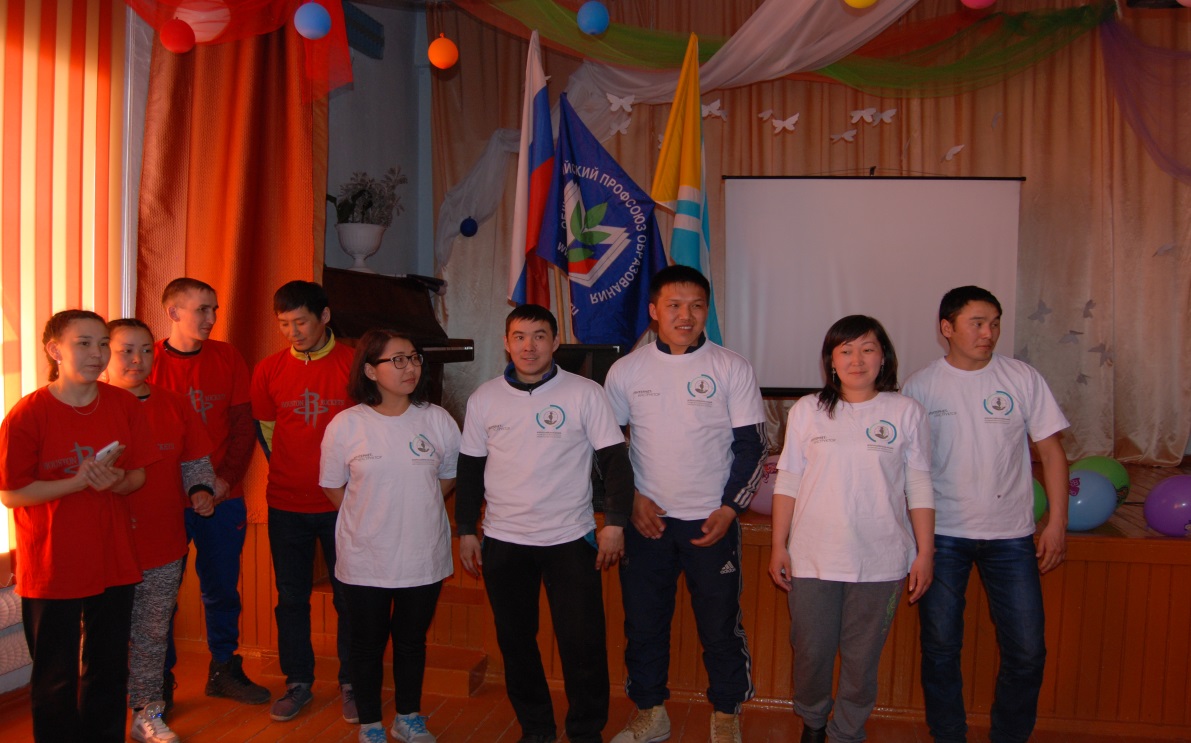 Команды г.Ак-Довурак и с.Усть-Элегест (Кызылский район).Бичел-оол Ш.Х. встречал всех участников в своей родной школе №1 г. Шагонара. Все команды по прибытию были зарегистрированы и накормлены в школьной столовой.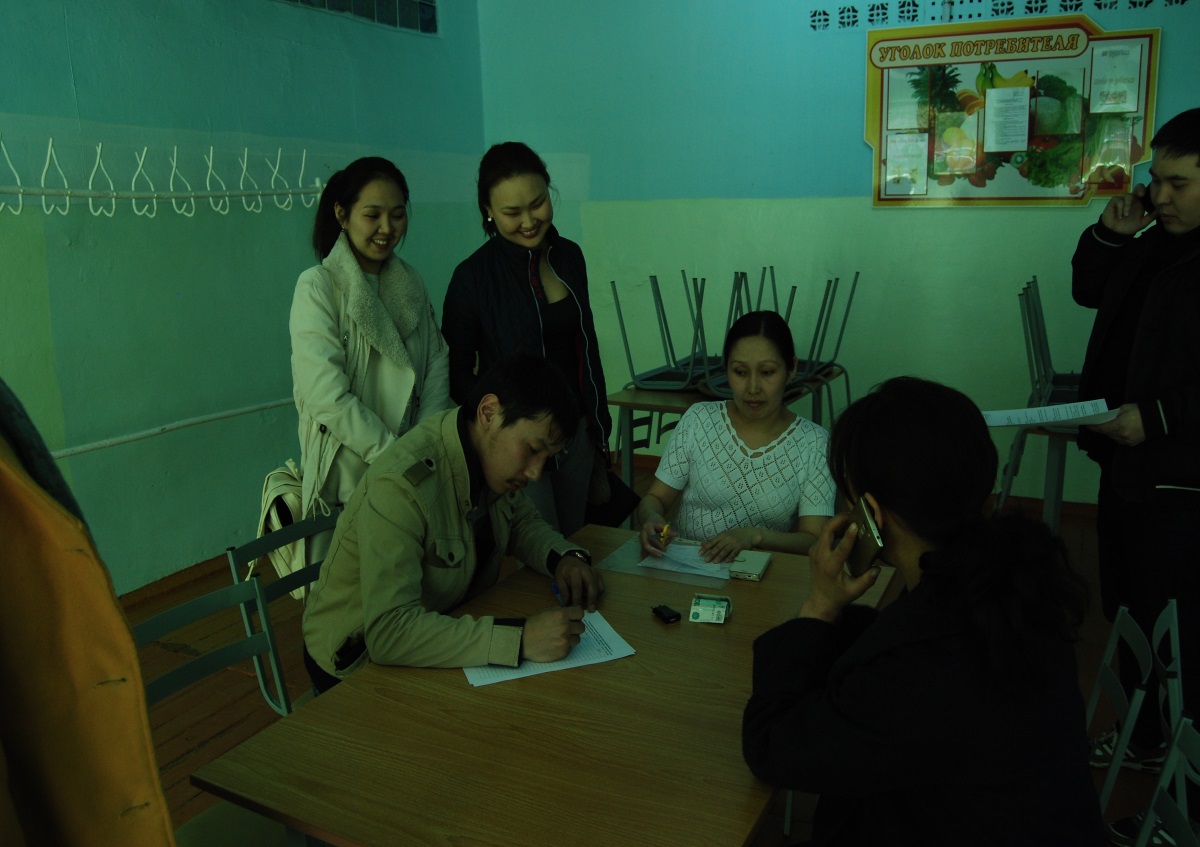 Регистрация команды г. Кызыла.После регистрации и приема пищи все гостей пригласили в актовый зал МБОУ СОШ№1.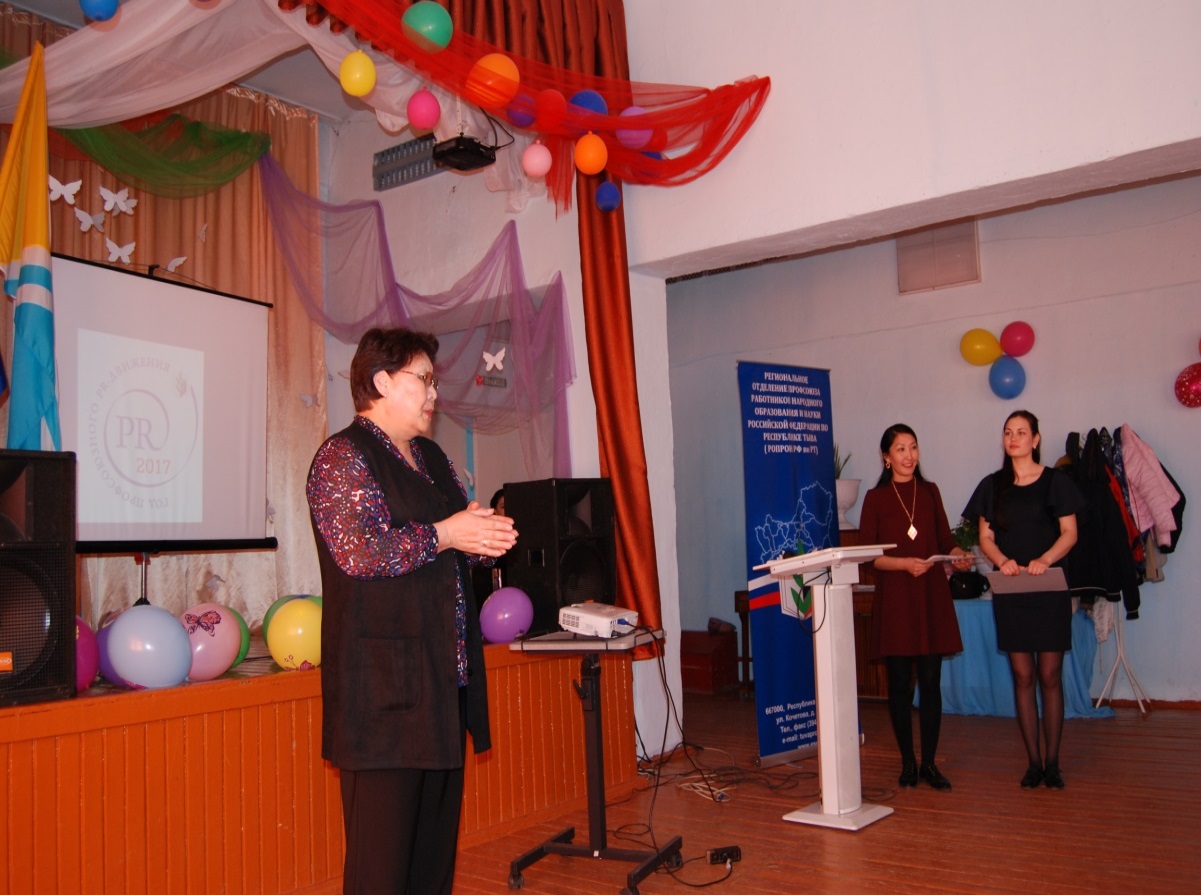 На торжественном открытии первое слово было предоставлено Председателю РОПРОН РФ по РТ  Надежде Ондаровне Охемчик.Следом поздравить коллег и пожелать победы вышел Председатель СМП Республики Тыва Салчак Шавырааевич Комбу. Кторый к слову тоже принял непосредственное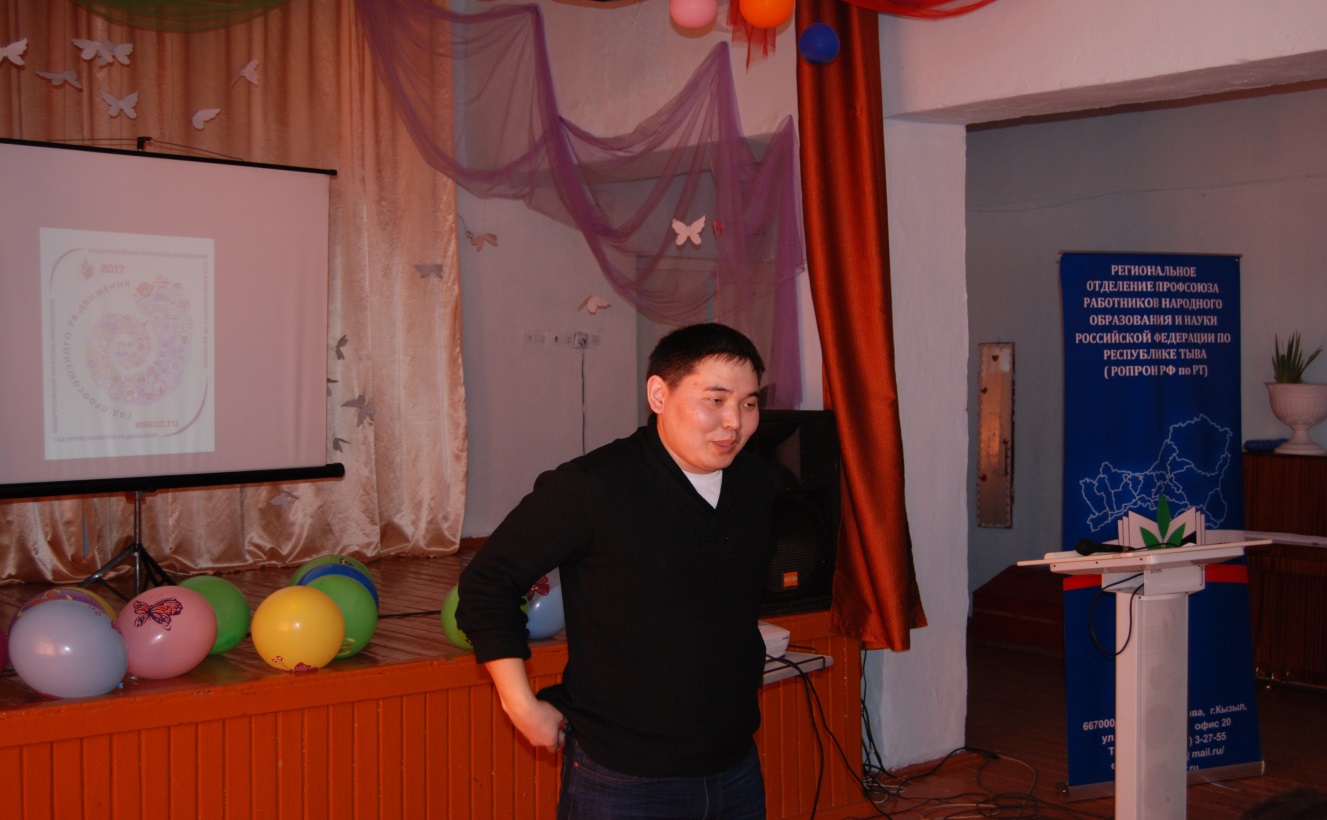 КотоОн принял сам непосредственное участие в соревнованиях и представлял команду г.Кызыла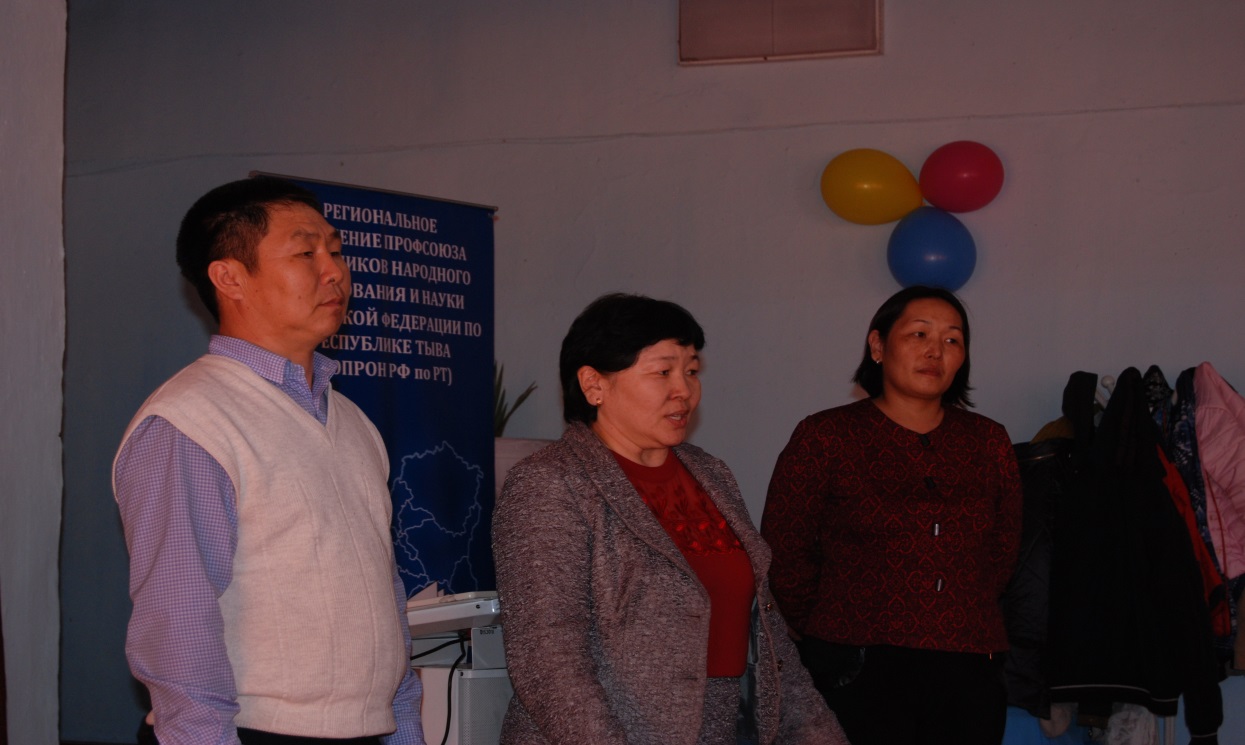 Поздравить наших коллег пришли начальник УО  Улуг-Хемского кожууна Норбу Л.М и зам.председателя администрации по социальной политике Улуг-Хемского кожууна Даржаа А.Н.Все команды послушали поздравления и небольшой концерт.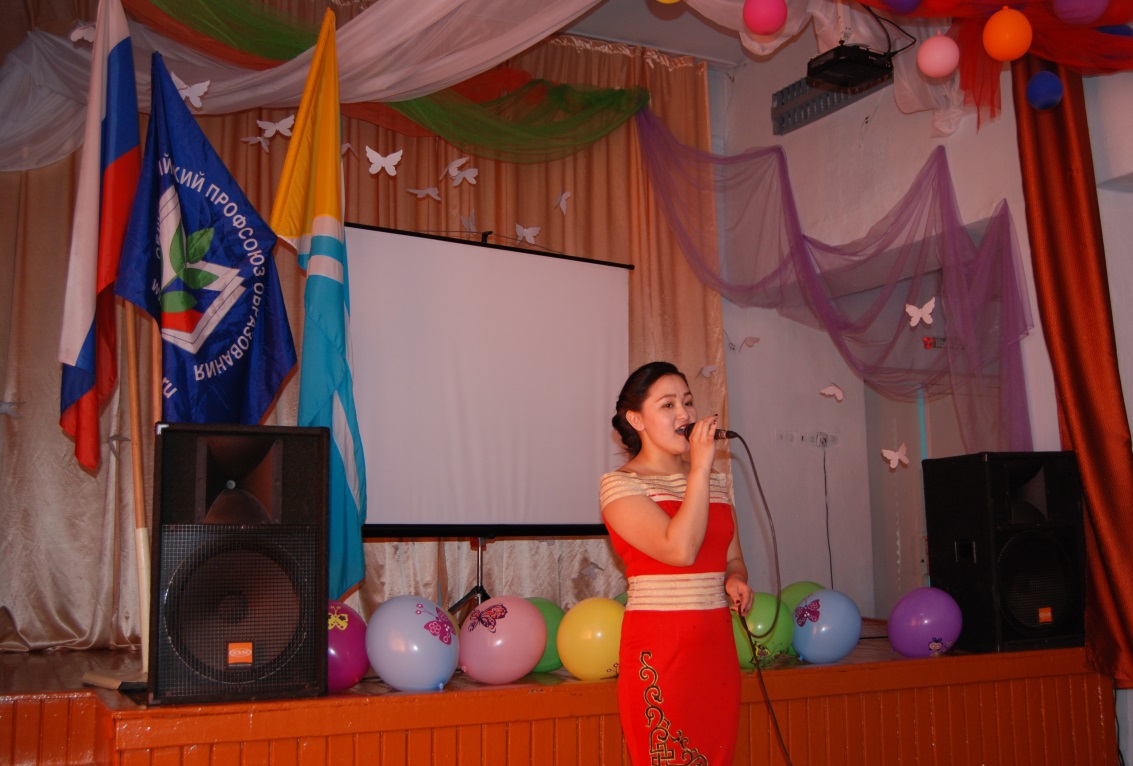 Учительница начальных классов МБОУ СОШ№1 Сайзана Юрьевна исполнила песню «Тыва оолга»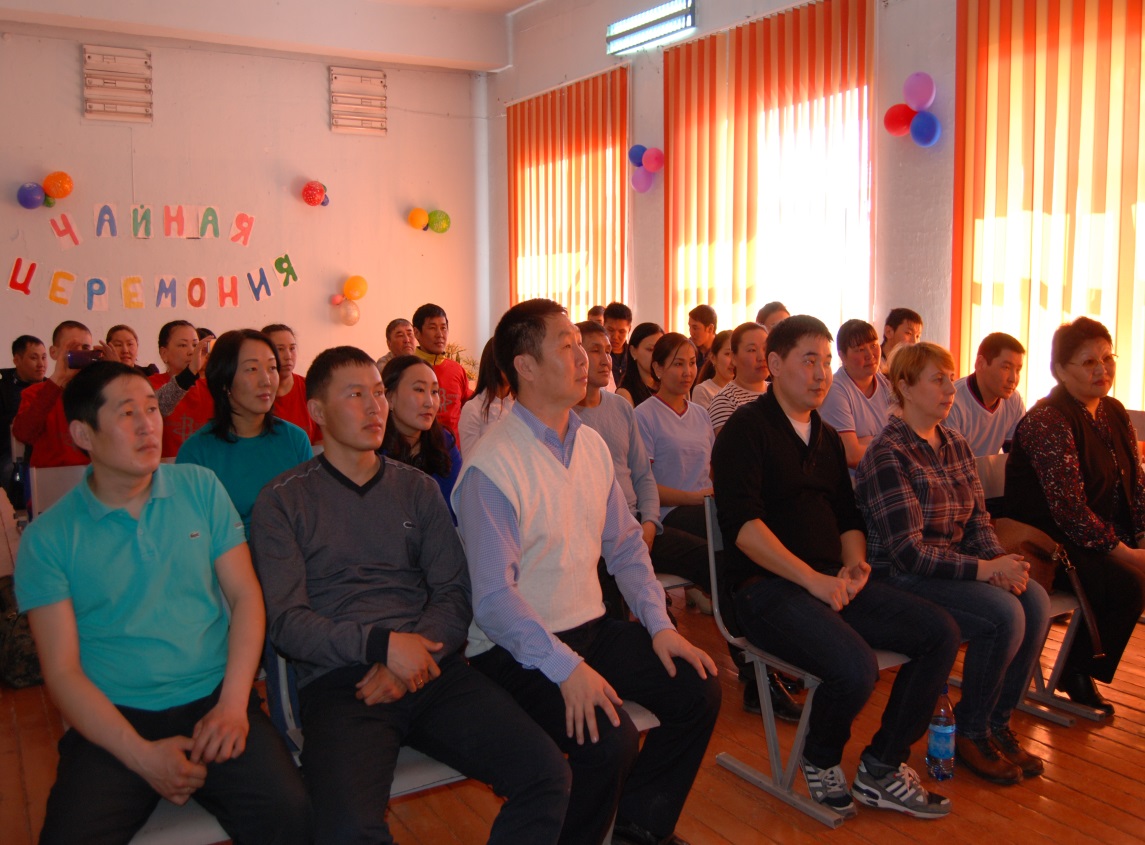 Участники соревнований Спартакиада-2017.Все участники Спартакиады отметили хорошую организаторскую работу наших коллег из Улуг-Хема. Все прошло на высочайшем уровне.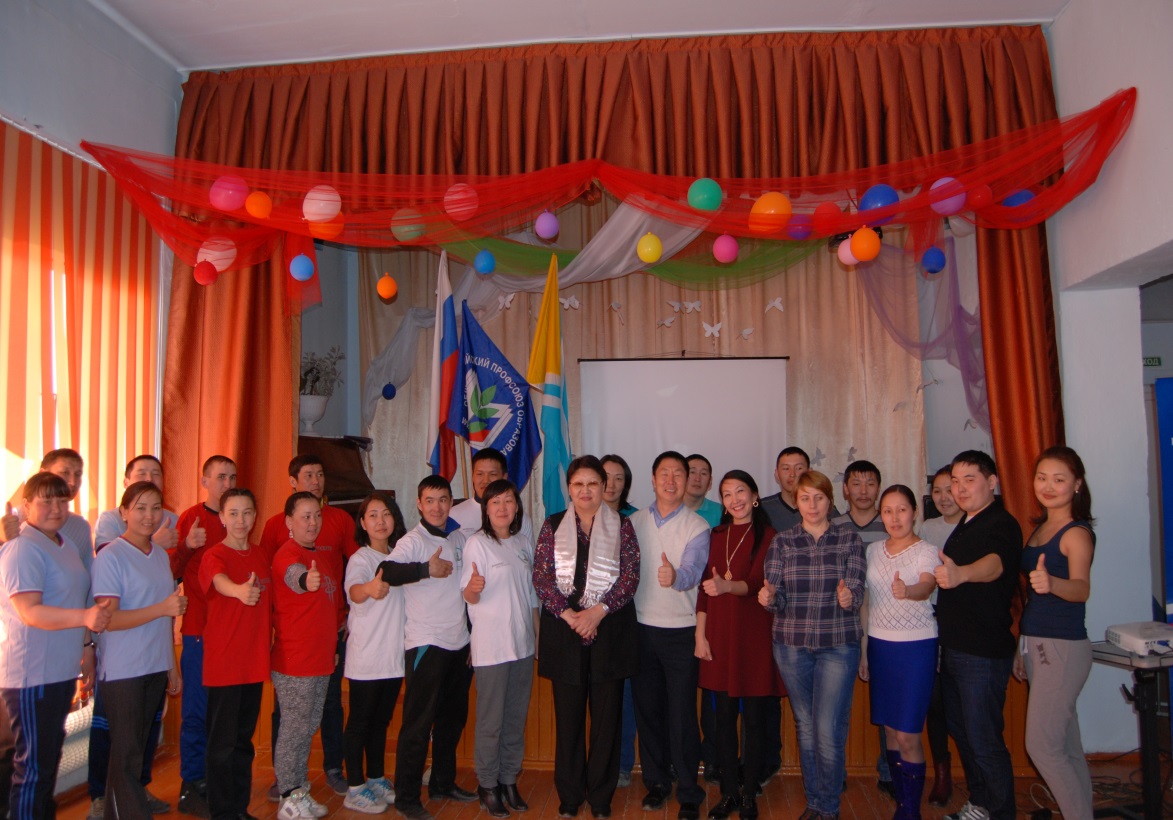 После торжественного открытия и регистрации команд. Наши коллеги отправились в бассейн «Эне-Сай» г.Шагонара.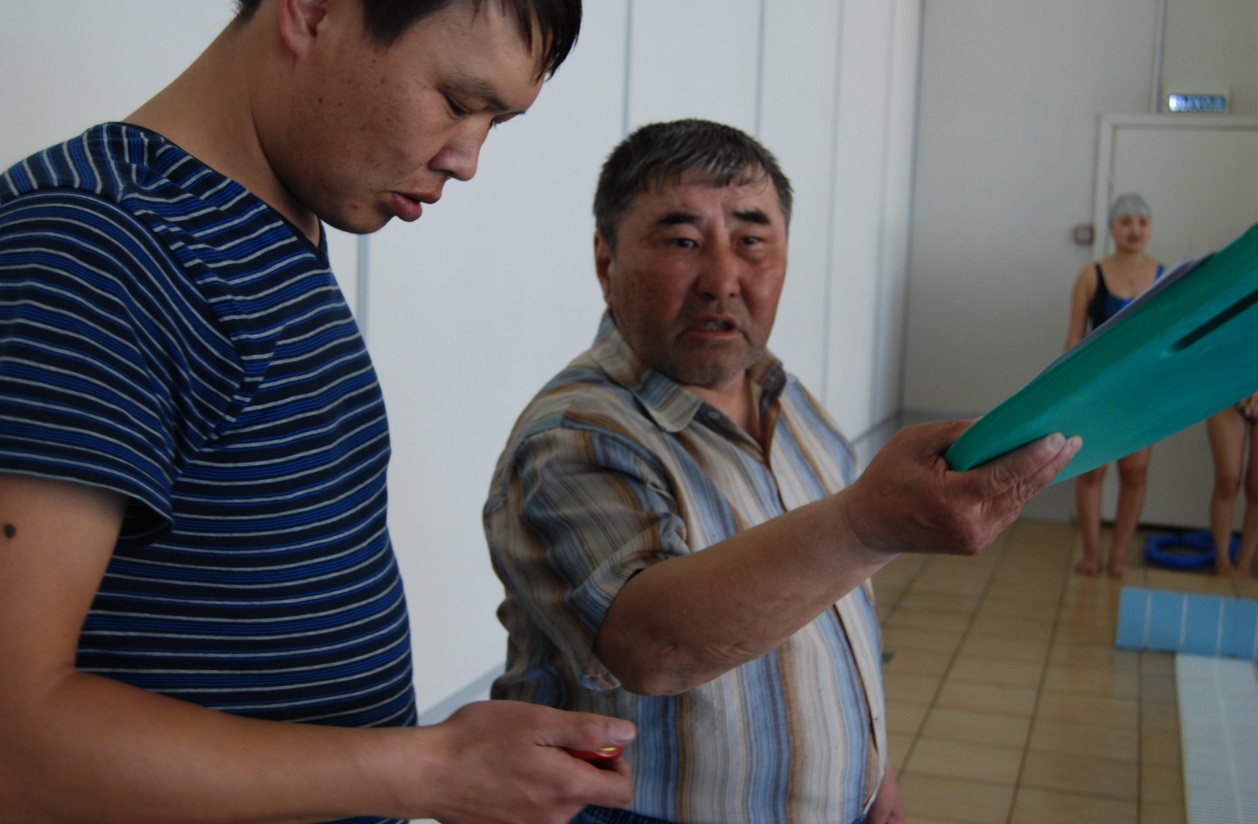 Главным судьей был назначен Отличник физической культуры и спорта РТ Сувакпит Геннадий Монгушевич.После торжественного построения всех участников, были определены три основные дисциплины, которые и определили в дальнейшем победителей.I-Мужчины в свободном стиле,II-Женщины в свободном стиле,III-Мужчины/женщины эстафета.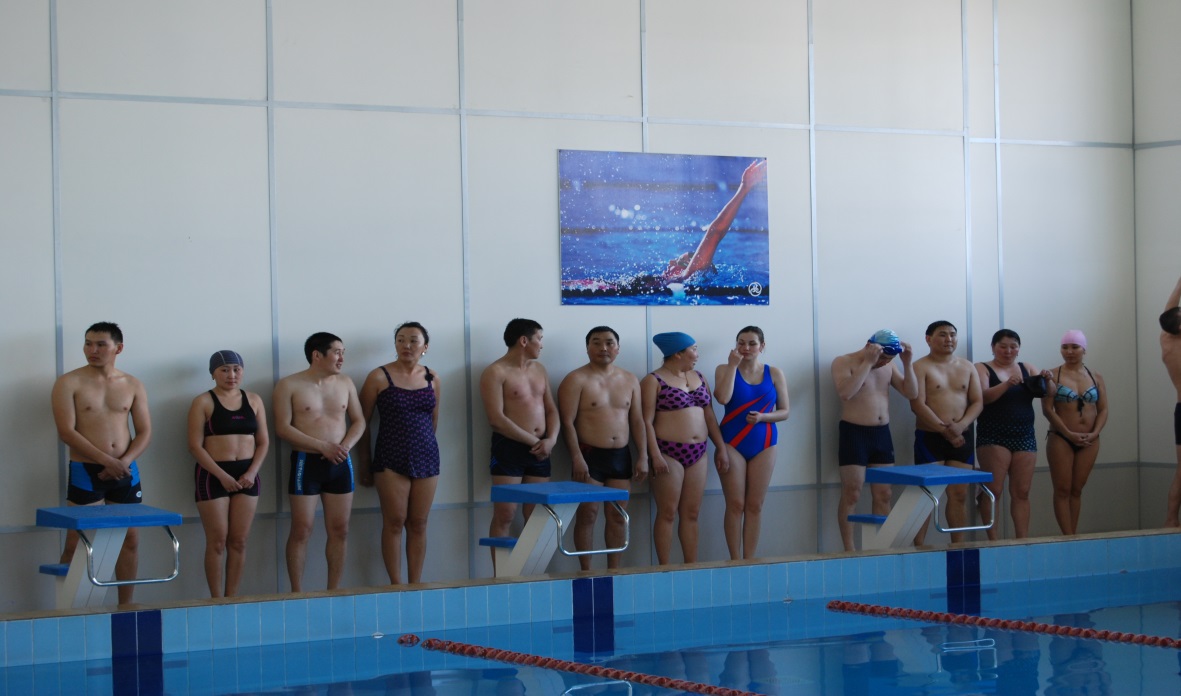 Торжественное построение.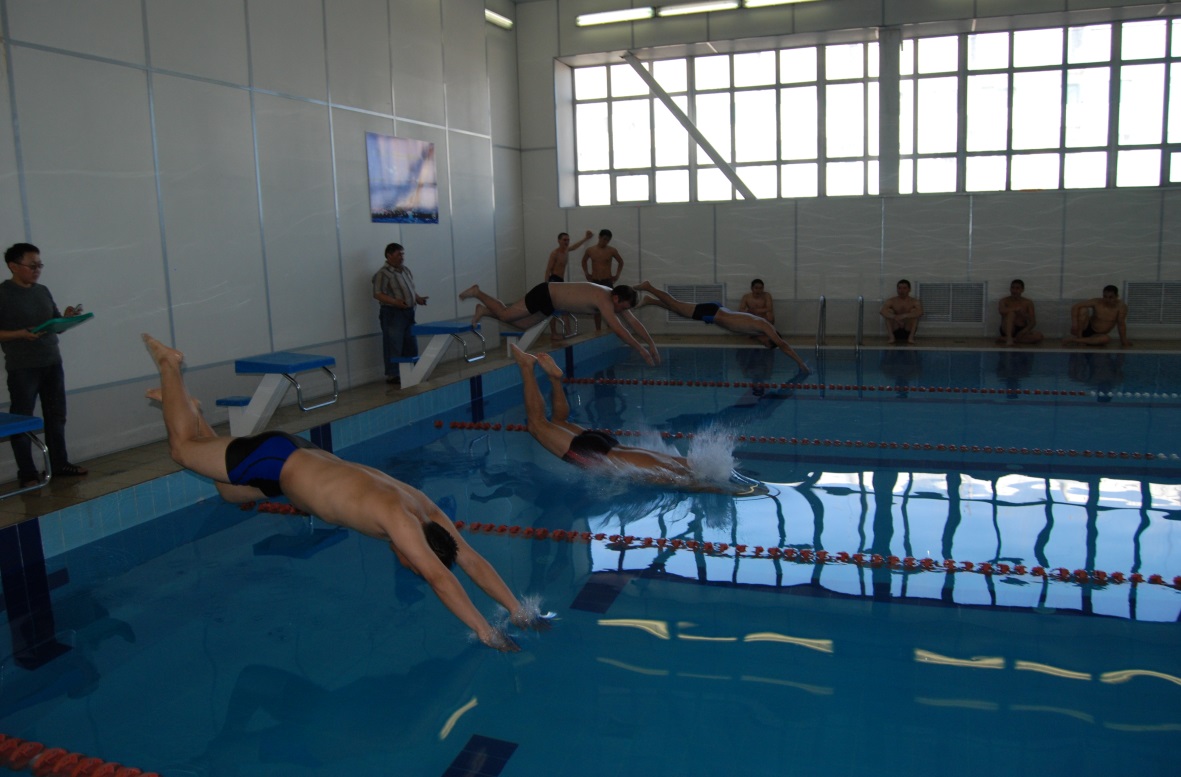 Старт первой четвертки мужской команды.Начались соревнования и молодые педагоги не жалея своих сил, начали состязание. Нас очень обрадовал тот факт, что среди участников не было профессиональных пловцов и ребята состязались честно. Каких только произвольных стилей мы не наблюдали. В спартакиаде участие принимали даже те, кто только начал обучаться плаванию. Хочется отметить супружескую пару: Эдуарда Яковлевича и Эльдону Геннадиевну Куулар. Которые приняли активное участие и заняли призовое место в общекомандном первенстве.   Сортивная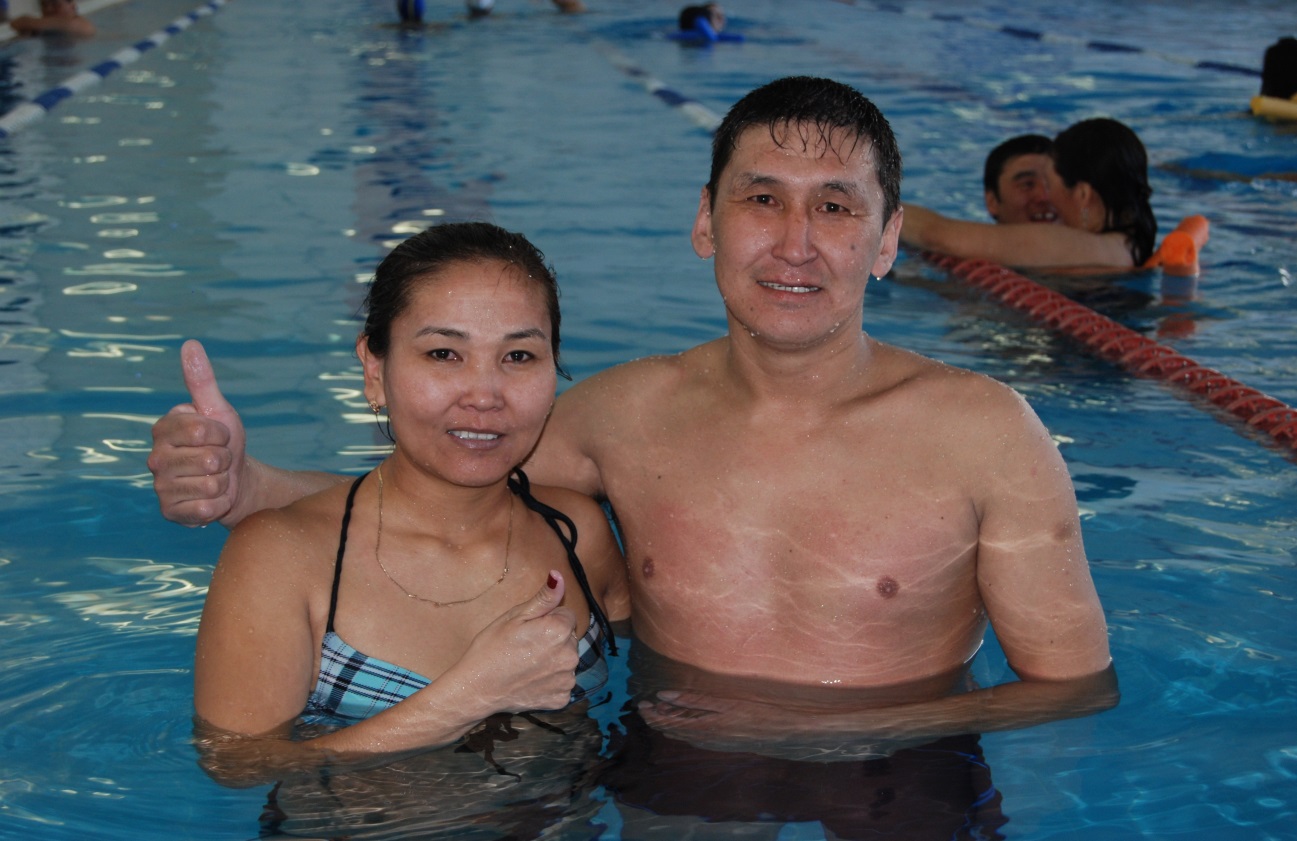 Семья Куулар-спортивная семья Улуг-Хемского кожууна.Спустя два часа соревнования были закончены. И участникам в оставшееся время разрешили отдохнуть. Коллеги обменивались опытом, знакомились и просто отдыхали.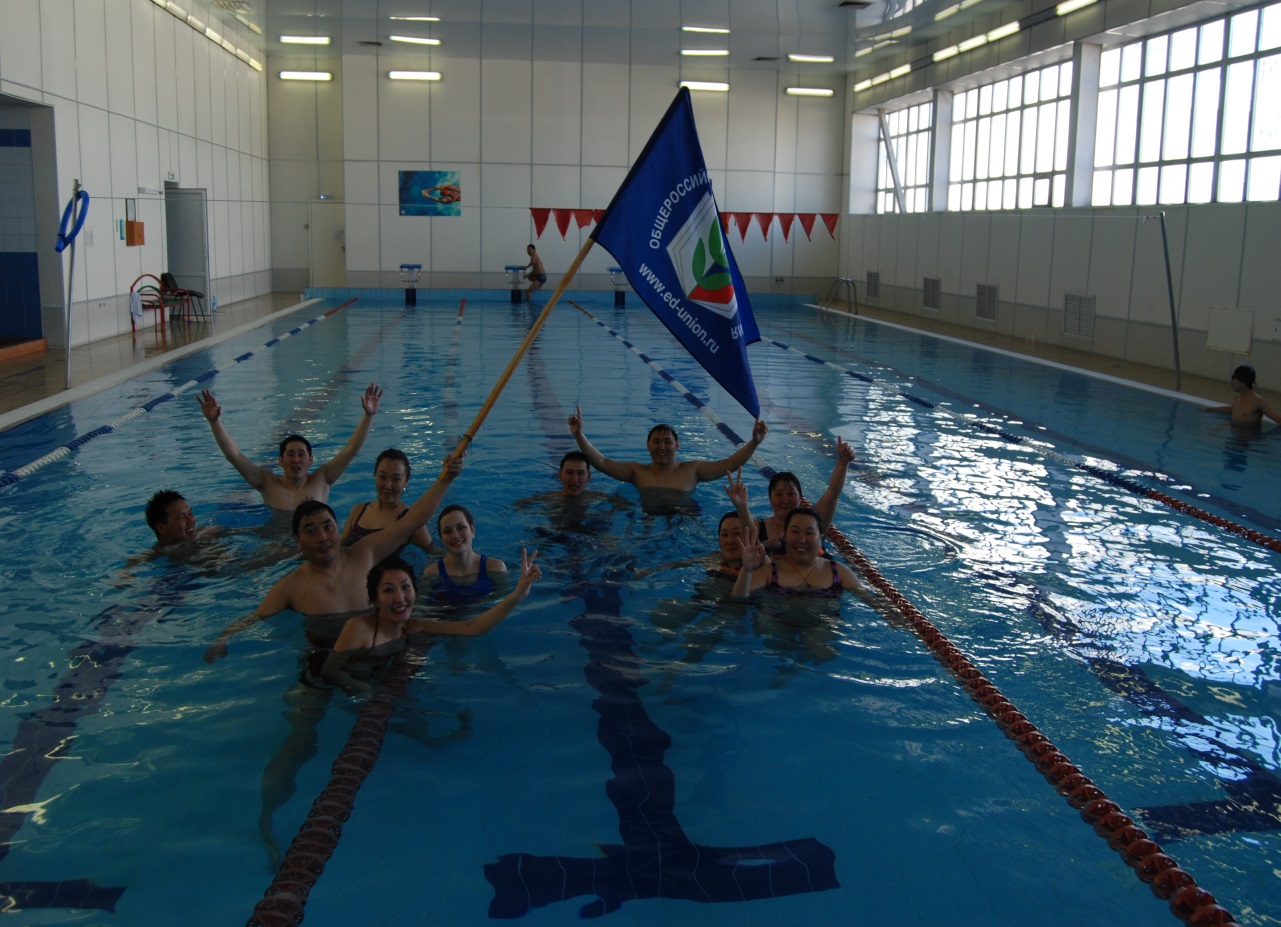 Мы любим Наш профсоюз!В единстве наша сила!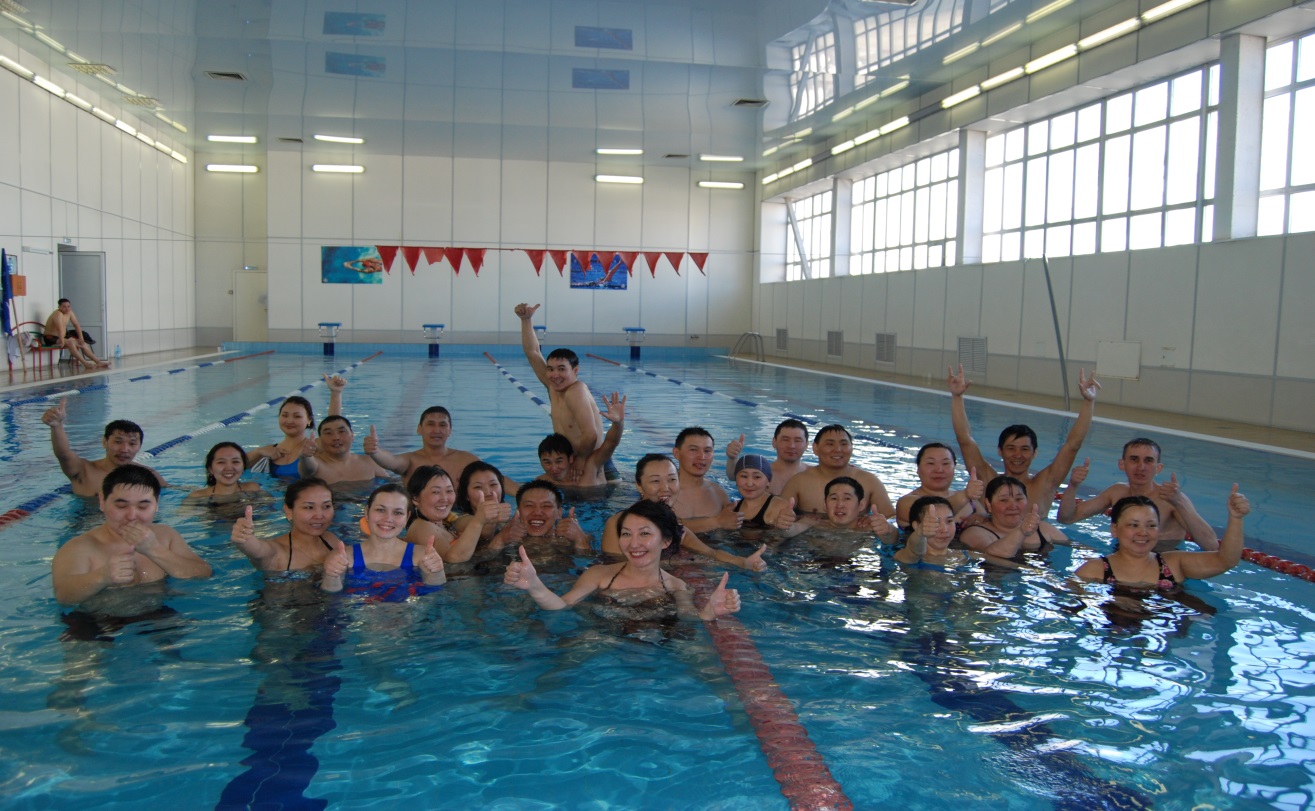 Жюри Спартакиады в работе. Через 15 минут будут объявлены победители.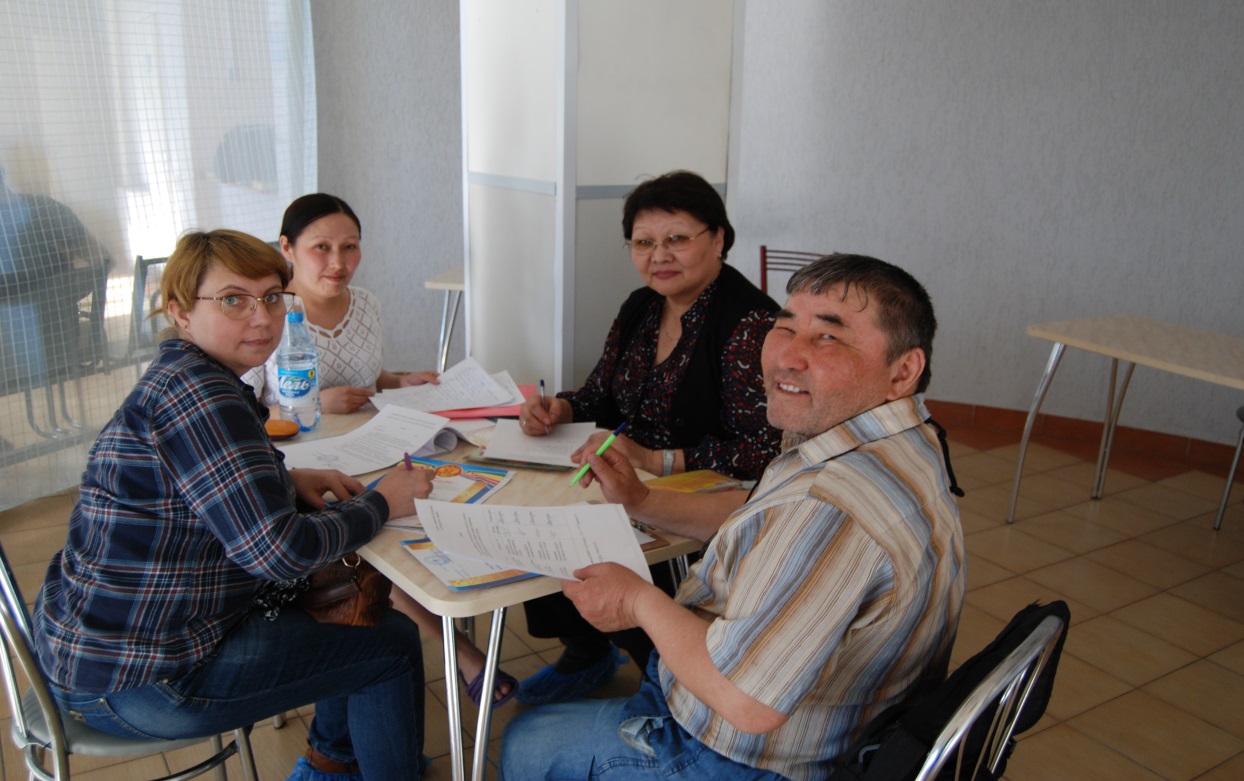 Судейская команда во главе с Надежой Ондаровной начали подведение итогов Спартакиады. Задача судейского комитета была не простой. Требовалось выявить не только победителей, но и не забыть о всех участниках. По инициативе Шораана Хемер-ооловича были введены пять дополнительных номинаций.По итогам Спартакиады по плаванию, были определены и награждены дипломами, ценными призами следующие команды:1 место  в общекомандном первенстве было присуждено команде Улуг-хемского кожууна,2 место  почетно завоевали наши коллеги из Кызылского района(с.Усть-Элегест),3 место  заслужено получила команда Сут-Хольского района.Улуг-Хем чемпион!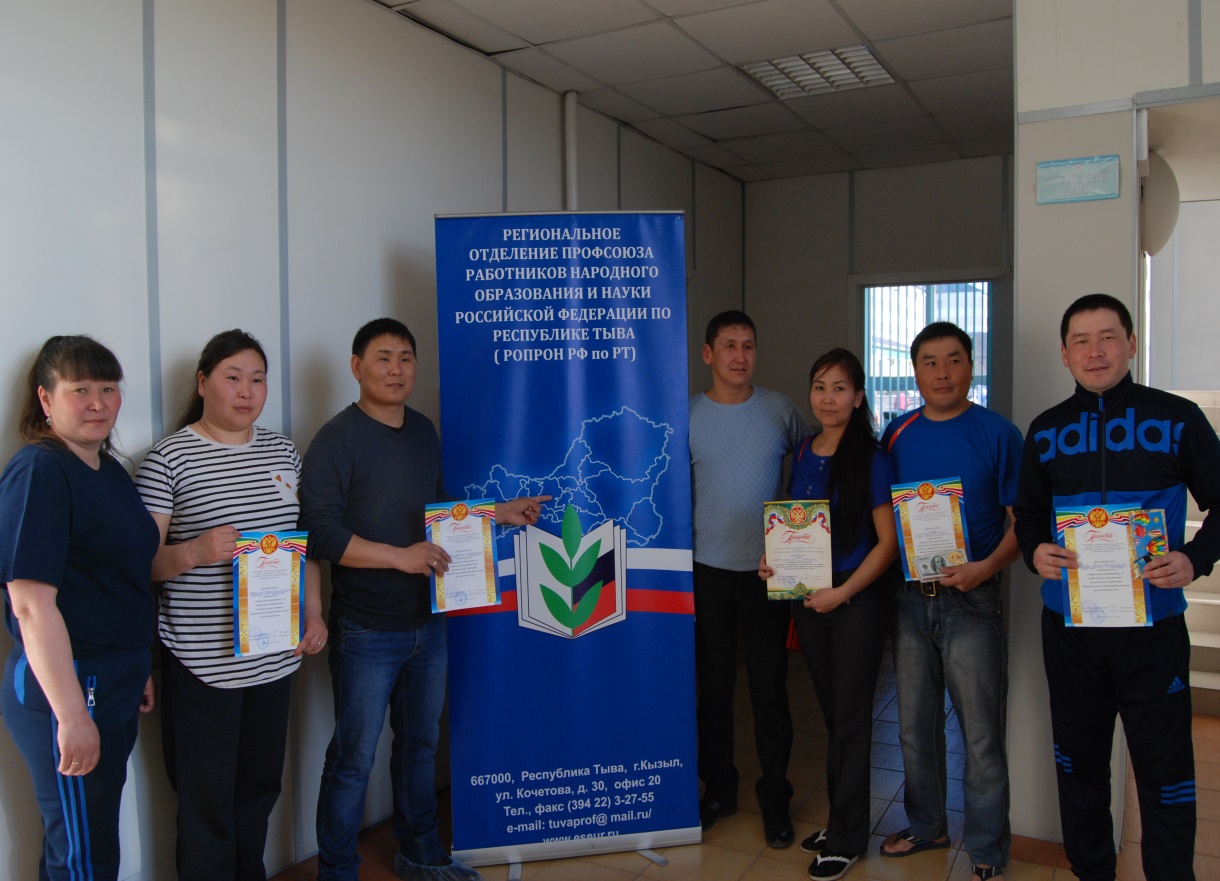 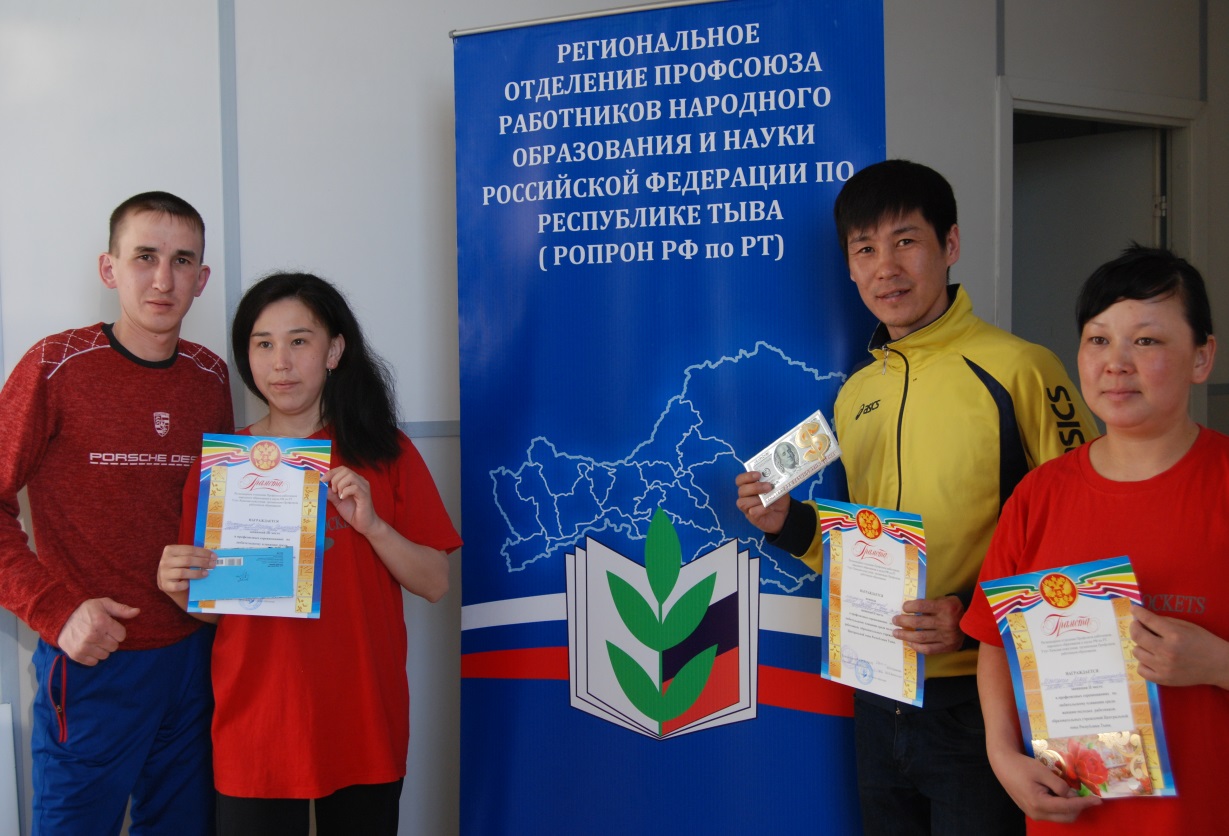 Кызылский район второе место!И команда Сут-Холя занявшая почетное третье место: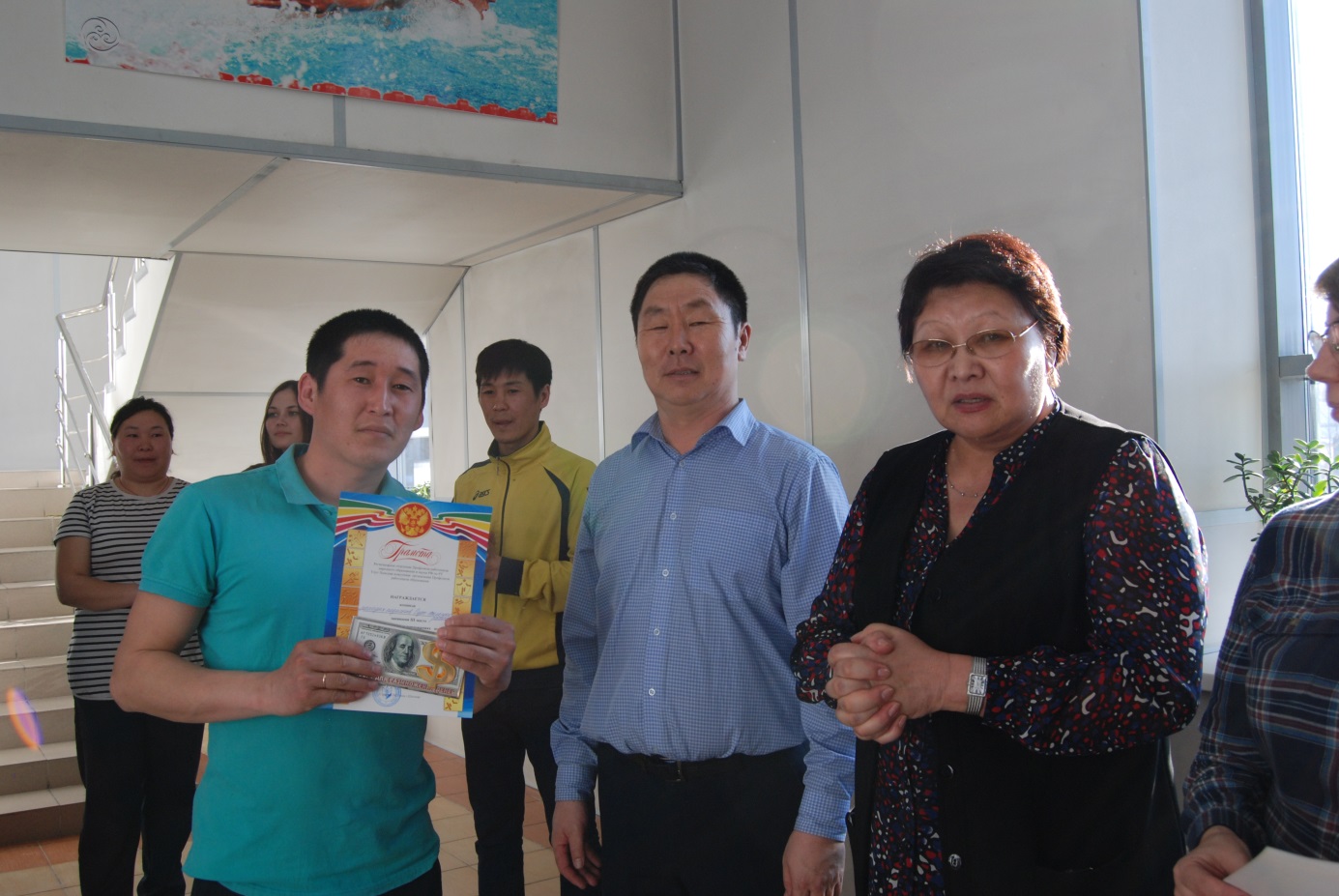 Победители турнира в личном первенстве:МУЖЧИНЫ: 1 место- Баазан Кежик Константинович МБОУ СОШ №2 г. Шагонар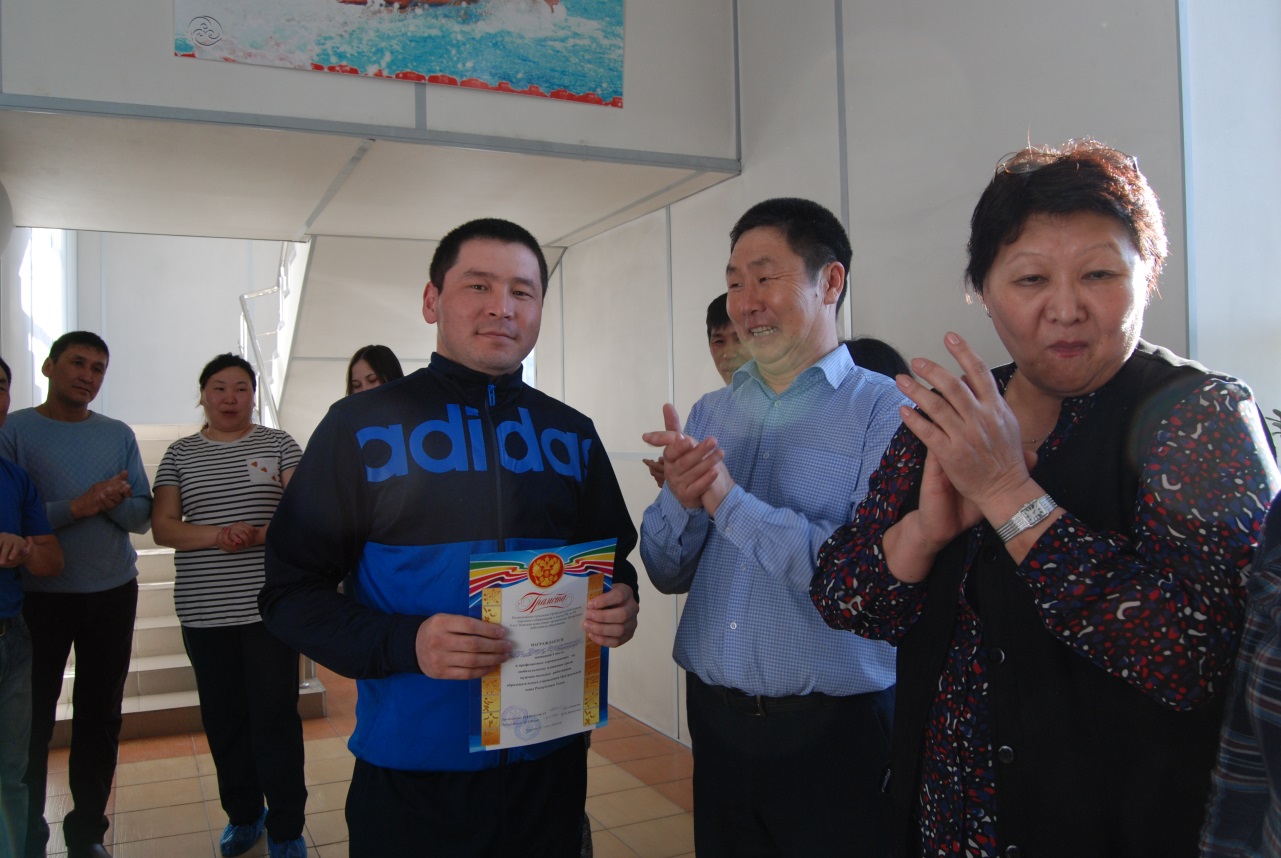 2 место-Ондар Мерген Степанович МБОУ СОШ №1 г.Шагонара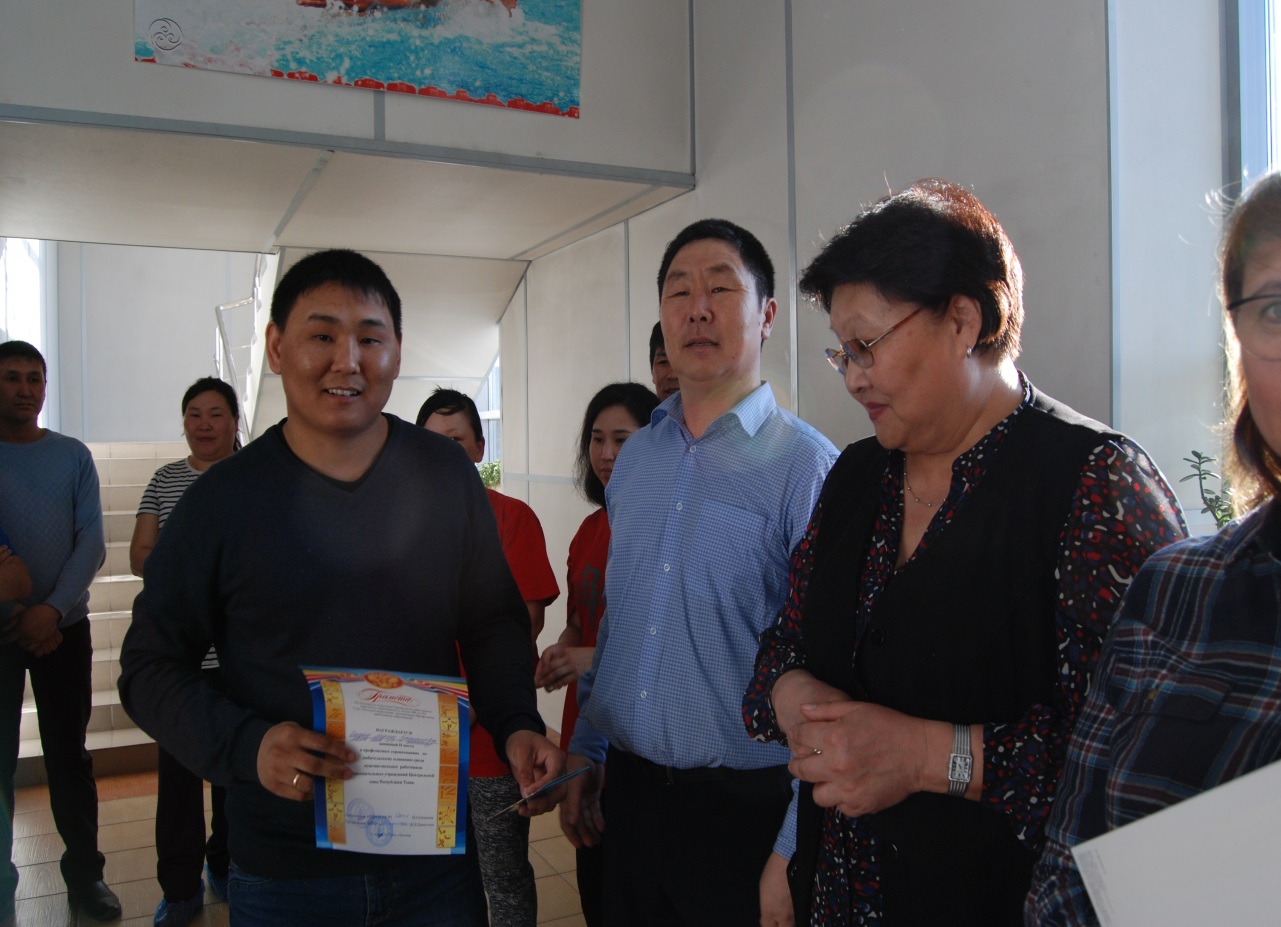 3 место- Фасхутдинов Исмаил Исмагильович  МБДОУ "Салгал" Усть-Элегест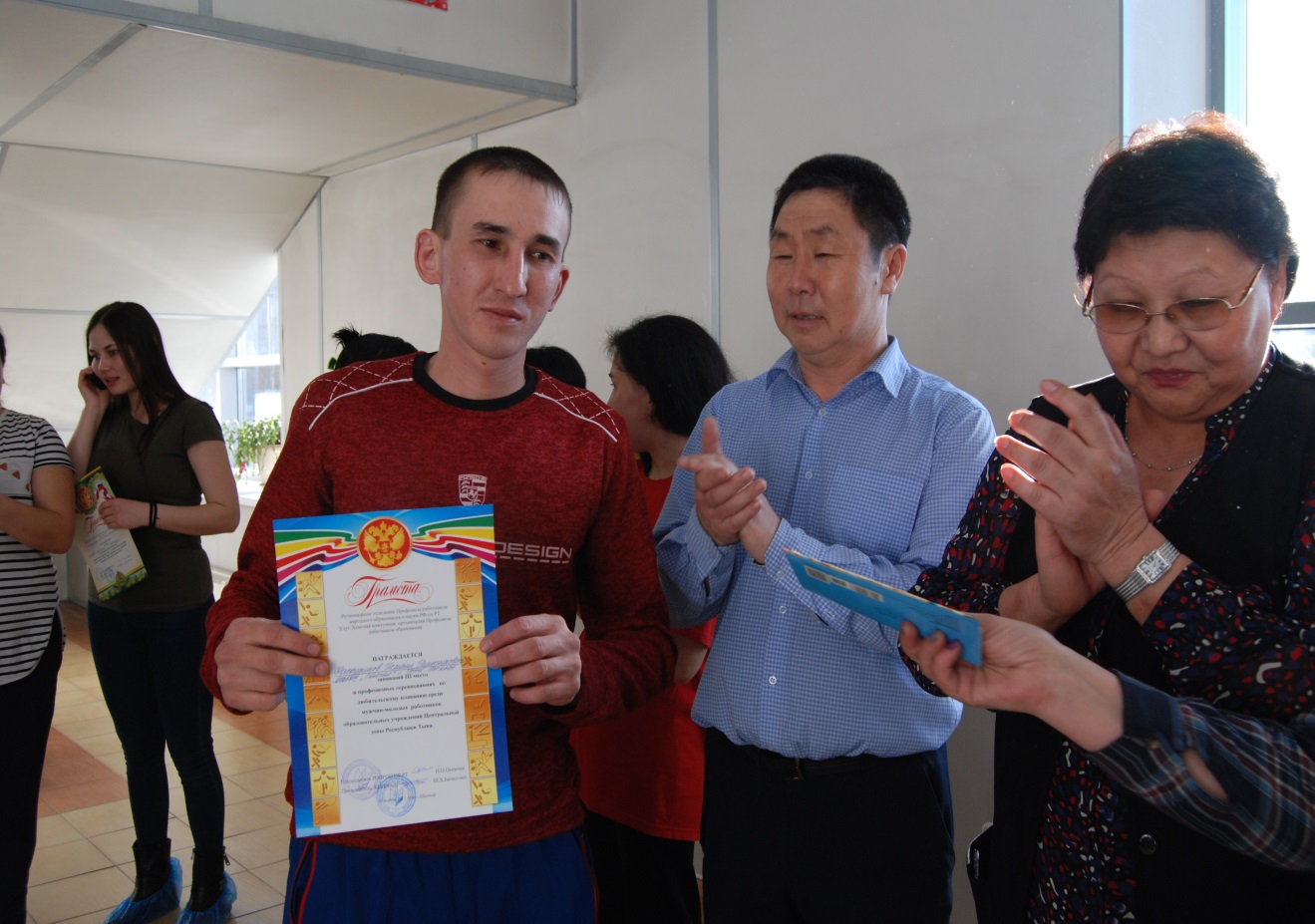 ЖЕНЩИНЫ:1 место-Байыр-оол Ирина Александровна МБОУ СОШ №2 г.Шагонар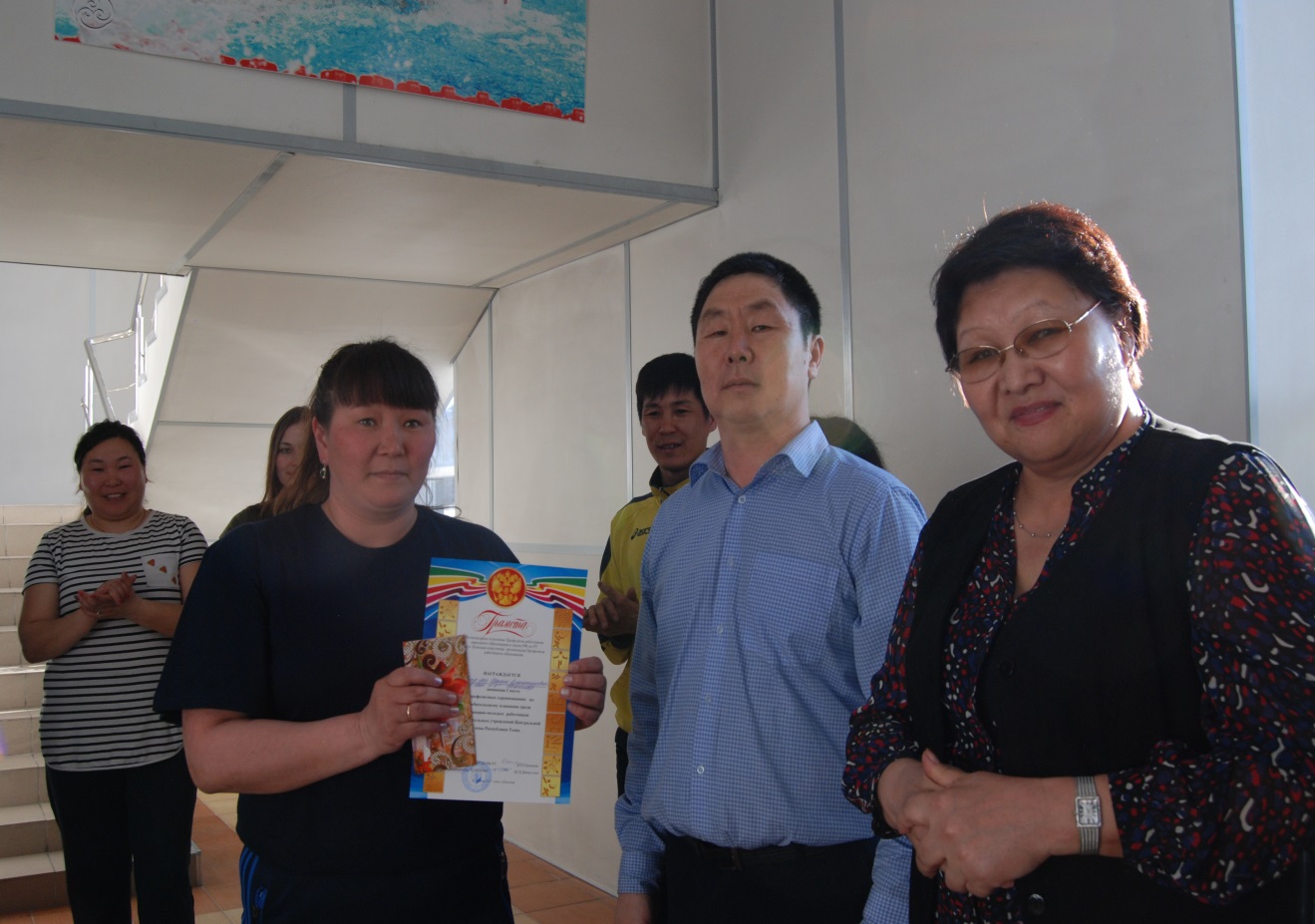 2 место-Монгуш Аяна Александровна МБДОУ "Салгал" Усть-Элегест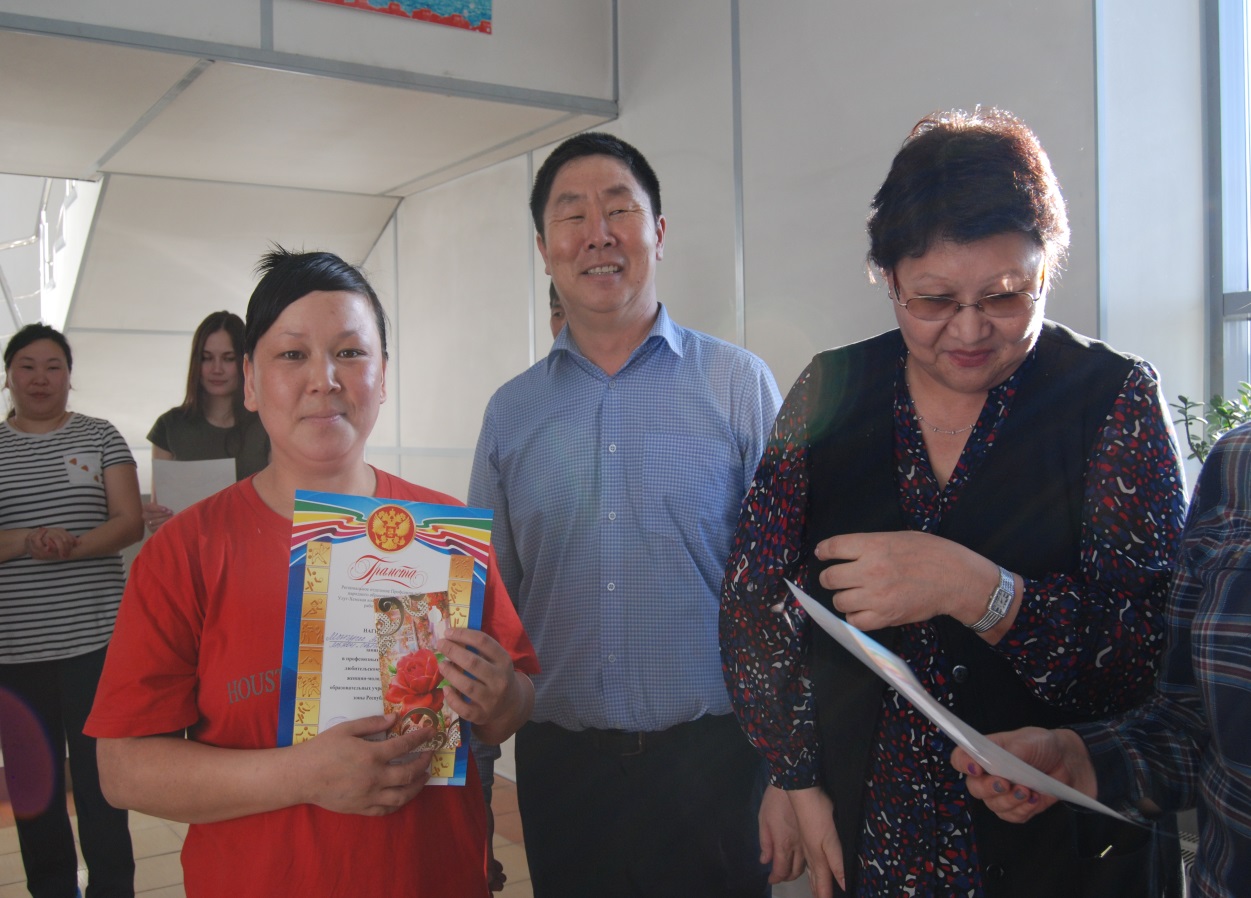 3 место-Кужугет Айлана Хулеровна МБОУ СОШ №8 г.Кызыла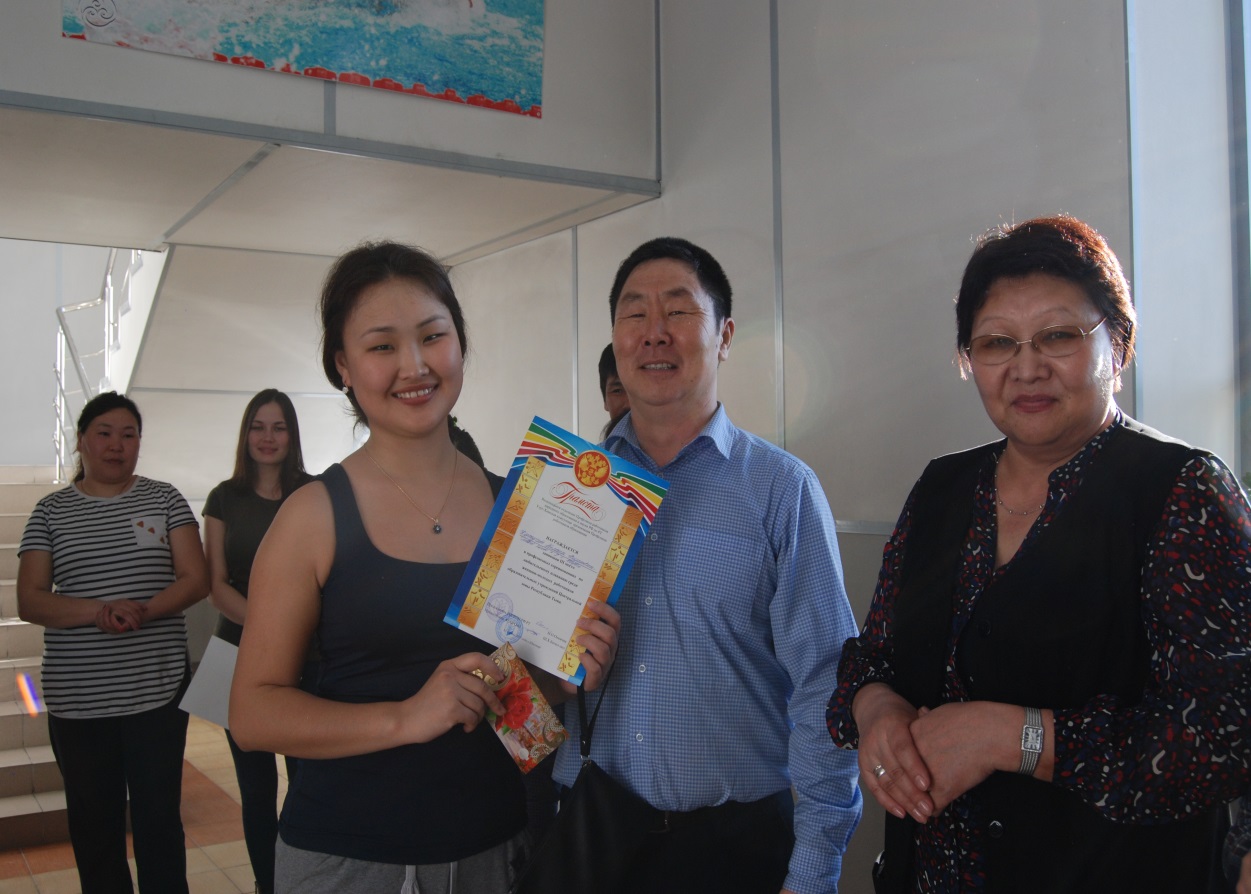 Рескомпрофсоюза образования хочет поблагодарить всех участников за активное участие и к осени планирует провести следующие зональные соревнования. Надеемся, что наши коллеги за лето наберут форму и следующая встреча будет еще интересней.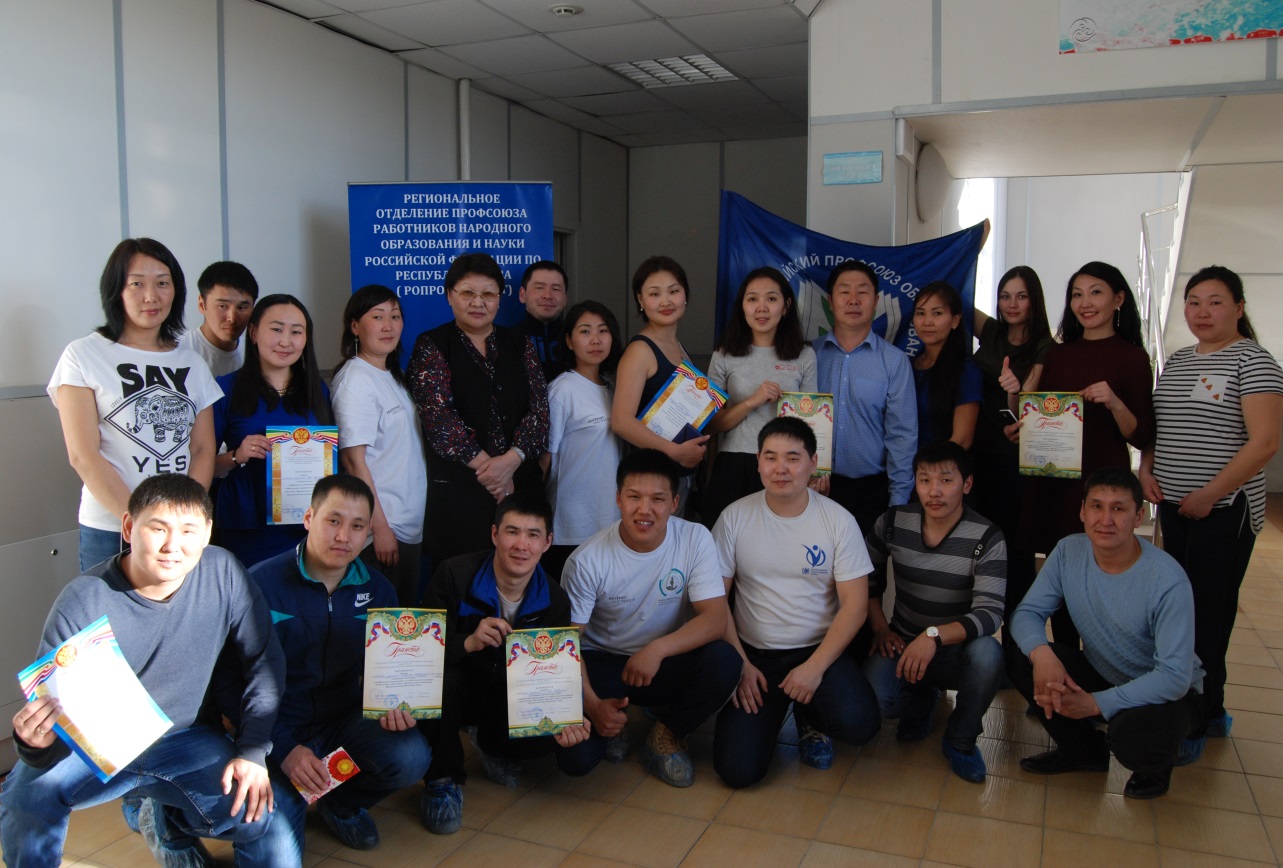 До скорой встречи дорогие коллеги!!